Division GREEN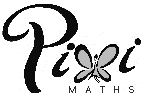 1. 	A prize of £162 is shared by six winners. How much should each person receive?2. 	It is 161 days until Ben’s birthday. How many weeks away is it?3. 	A restaurant bill for three people comes to £39.54. How much does each person pay?4. 	Four identical parcels have a total weight of 230.4 kg. How much does each parcel weigh?5.	A holiday let costs £578.80 for each week booked.a)	How much would the holiday let cost each if eight people went for one week.b) 	How much would the holiday let cost each if five people went for two weeks. 6. 	The following recipe for 12 people is for Yorkshire puddings:300g flour3 beaten eggs 900ml milk 75g lard or butterWhat quantities would be needed for 4 people?7. 	In a sale I bought the following items;Jeans £34T-Shirt £17.50Socks £2.86There was a half-price sale in the shop, how much did I pay for the items in total?8. 	A shop is having a 20% sale. If the original cost of a shirt is £24.50, how much should the shop assistant reduce the shirt by?9. 	The following recipe is for 20 people:1.8 kg pasta0.8 kg mushrooms1.2 kg cheese0.9kg baconWhat quantities would be needed for 5 people?Division AMBERDivision AMBERDivision RED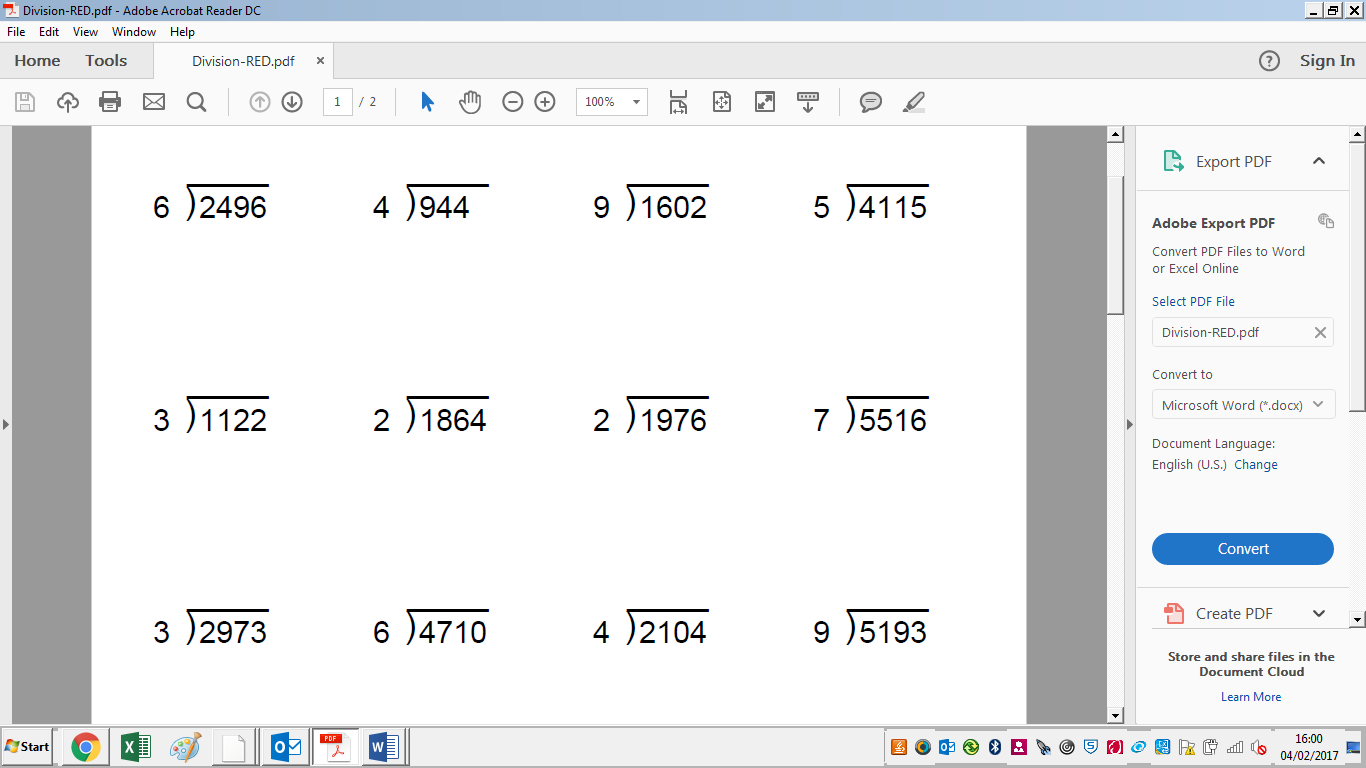 Division RED258 ÷ 6234 ÷ 92655558 ÷ 9664 ÷ 83873 r 2385 ÷ 7208 ÷ 86245 r 3855 ÷ 9384 ÷ 822 r 543266 ÷ 7440 ÷ 62648228 ÷ 5203 ÷ 99583258 ÷ 6234 ÷ 92655558 ÷ 9664 ÷ 83873385 ÷ 7208 ÷ 86245855 ÷ 9384 ÷ 82243266 ÷ 7438 ÷ 62648225 ÷ 5203 ÷ 99583